ПРАЙС-ЛИСТ НА ОНЛАЙН-КАССЫЕсли Вас интересует торговое оборудование, которого нет в этом прайсе, свяжитесь с нами по тел. (8464) 91-61-64, 99-99-55ООО "Компьютерные технологии"ООО "Компьютерные технологии"ООО "Компьютерные технологии"ООО "Компьютерные технологии"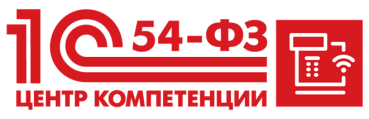 ООО "Компьютерные технологии"ООО "Компьютерные технологии"ООО "Компьютерные технологии"ООО "Компьютерные технологии"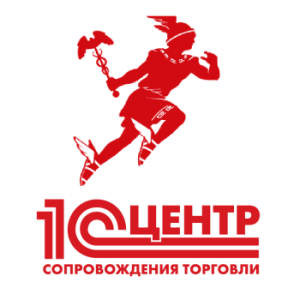 Официальный представитель (франчайзи) фирмы "1С" Центр компетенции по 54 ФЗЦентр сопровождения торговлиЭксперт по маркировке Центр реальной автоматизацииОфициальный представитель (франчайзи) фирмы "1С" Центр компетенции по 54 ФЗЦентр сопровождения торговлиЭксперт по маркировке Центр реальной автоматизацииОфициальный представитель (франчайзи) фирмы "1С" Центр компетенции по 54 ФЗЦентр сопровождения торговлиЭксперт по маркировке Центр реальной автоматизацииОфициальный представитель (франчайзи) фирмы "1С" Центр компетенции по 54 ФЗЦентр сопровождения торговлиЭксперт по маркировке Центр реальной автоматизацииг. Сызрань, ул. Володарского, д.16 Тел: (8464) 91-61-64, 99-99-55e-mail: Comp_tech@list.ru   www.comp-t.ruг. Сызрань, ул. Володарского, д.16 Тел: (8464) 91-61-64, 99-99-55e-mail: Comp_tech@list.ru   www.comp-t.ruг. Сызрань, ул. Володарского, д.16 Тел: (8464) 91-61-64, 99-99-55e-mail: Comp_tech@list.ru   www.comp-t.ruг. Сызрань, ул. Володарского, д.16 Тел: (8464) 91-61-64, 99-99-55e-mail: Comp_tech@list.ru   www.comp-t.ruНаименованиеЦена (руб.) Фискальный регистратор АТОЛ FPrint-22 ПТК с ФН51 189Фискальный регистратор АТОЛ FPrint-22ПТК с ФН 3656 395Фискальный регистратор АТОЛ 30Ф с ФН35 189Фискальный регистратор АТОЛ 30Ф с ФН 36 мес.40 395Фискальный регистратор  АТОЛ 25Ф с ФН46 189Фискальный регистратор  АТОЛ 25Ф с ФН 36 мес.51 395ФР АТОЛ 55Ф с ФН. RS+USB+Ethernet50 689ФР АТОЛ 55Ф с ФН 36 мес. RS+USB+Ethernet55 895ККТ MSPOS-K (ФН15 М, ПО "1С:Мобильная касса")25 825ККТ MSPOS-K (ФН36 М, ПО "1С:Мобильная касса")30 500ККТ MSPOS-Е-РФ (ФН 15 мес, ПО "1С:Мобильная касса", SmartSkyPos (эквайринг))31 725ККТ MSPOS-Е-РФ (ФН 36 мес, ПО "1С:Мобильная касса", SmartSkyPos (эквайринг))36 400РИТЕЙЛ-02Ф RS/USB с ФН1528 525РИТЕЙЛ-02Ф RS/USB с ФН3633 200Фискальный накопитель 15 мес./36 мес.12 500/18 500Эвотор 7.3 Смарт-терминал ФН1537 420Эвотор 7.3 Смарт-терминал ФН3642 100Эвотор 10 Стандарт ФН1540 920Эвотор 10 Стандарт ФН3645 6001С-АЗУР-01Ф МК (без ФН, ПО «1С:Мобильная касса, эквайринг)14 990